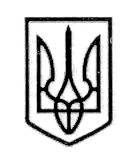                                         УКРАЇНА                            ПРОЕКТСТОРОЖИНЕЦЬКА МІСЬКА РАДАЧЕРНІВЕЦЬКОГО РАЙОНУЧЕРНІВЕЦЬКОЇ ОБЛАСТІІІІ позачергова сесія  VIII скликанняР  І  Ш  Е  Н  Н  Я    №          -3/202029 грудня 2020 року                                                                             м. СторожинецьПро зміну найменування Комунальної установи«Сторожинецький Інклюзивно-ресурсний центр» Сторожинецької міської ради Чернівецького району Чернівецької області та затвердження Статуту у новій редакції   Керуючись Законами України «Про місцеве самоврядування в Україні», «Про освіту», враховуючи рішення XLVIІІ  позачергової сесія сесії Сторожинецької міської ради від 12 листопада 2020 року №284-48/2020 «Про приведення              у відповідність установчих документів Сторожинецької міської ради до постанови Верховної Ради України «Про утворення та ліквідацію районів», міська рада вирішила:Змінити назву Комунальної установи «Сторожинецький Інклюзивно-ресурсний центр» Сторожинецької міської ради Сторожинецького району Чернівецької області на Комунальна установа «Сторожинецький Інклюзивно-ресурсний центр» Сторожинецької міської ради Чернівецького району Чернівецької області.2. Директору Комунальної установи «Сторожинецький Інклюзивно-ресурсний центр» Сторожинецької міської ради Чернівецького району Чернівецької області (Т.ЧЕРНЯВСЬКА)  здійснити заходи щодо державної реєстрації змін до установчих документів.3. Контроль за виконанням рішення покласти на секретаря міської ради  Дмитра БОЙЧУКА та постійну комісію з питань освіти та науки,культури, фізкультури та спорту (В. БОЖЕСКУЛ).Сторожинецький міський голова                                   Ігор МАТЕЙЧУК                                                                                                            ЗАТВЕРДЖЕНОРішенням ІІІ сесії Сторожинецькоїміської ради VIIІ скликаннявід 29.12.2020 №   -3/2020СтатутКомунальної установи«Сторожинецький ІНКЛЮЗИВНО-РЕСУРСНИЙ ЦЕНТР»Сторожинецької міської радиЧернівецького районуЧернівецької області(нова редакція)2020Загальна частина СТОРОЖИНЕЦЬКИЙ ІНКЛЮЗИВНО-РЕСУРСНИЙ ЦЕНТР     (далі – ІРЦ) є комунальною установою.Повне найменування українською мовою: КОМУНАЛЬНА УСТАНОВА  СТОРОЖИНЕЦЬКИЙ ІНКЛЮЗИВНО-РЕСУРСНИЙ ЦЕНТР СТОРОЖИНЕЦЬКОЇ МІСЬКОЇ РАДИ ЧЕРНІВЕЦЬКОГО РАЙОНУ ЧЕРНІВЕЦЬКОЇ ОБЛАСТІ;1.2. Скорочене найменування українською мовою: Сторожинецький ІРЦ;1.2.1. У своїй діяльності ІРЦ керується Конституцією України, Указами Президента України «Про затвердження Національної стратегії у сфері прав людини», «Про активізацію роботи щодо забезпечення прав людей з інвалідністю», «Про заходи, спрямовані на забезпечення додержання прав осіб з інвалідністю», Конвенцією про права осіб з інвалідністю, Законами України "Про освіту", "Про загальну середню освіту", "Про дошкільну освіту", «Про охорону дитинства», Положенням про інклюзивно-ресурсний центр, наказами МОНУ «Про затвердження плану заходів МОН з реалізації Національної стратегії у сфері прав людини на період до 2020 року», «Про затвердження плану заходів, спрямованих на забезпечення додержання прав осіб з інвалідністю» затвердженого постановою Кабінету Міністрів України від 12 липня 2017 р. №545, іншими законодавчими актами, рішеннями Сторожинецької міської ради та цим Статутом.1.3. ІРЦ провадить діяльність з урахуванням таких принципів, як повага та сприйняття індивідуальних особливостей дітей, дотримання інтересів дитини, недопущення дискримінації та порушення прав дитини, конфіденційність, доступність освітніх послуг з раннього віку, міжвідомча співпраця.1.4. Засновником та власником комунальної установи є Сторожинецька міська рада, Чернівецького району Чернівецької області (далі - Засновник).Центр є юридичною особою публічного права.Юридична адреса Центру: Україна, Чернівецька область, Чернівецький район, м. Сторожинець, вул.. Б.Хмельницького 7, індекс 59000Центр є неприбутковою установою. Центр має рахунки в органах Казначейства, може мати самостійний баланс, бланк із своїм найменуванням, печатку, штамп.1.5. ІРЦ зобов’язаний звітувати не менше одного разу на рік перед Засновником.1.6. У своїй діяльності ІРЦ підпорядковується Засновнику, та в частині провадження фінансово-господарської діяльності — Засновнику.1.7. Засновник або уповноважений ним орган здійснює фінансування комунальної установи, його матеріально-технічне забезпечення, надає необхідні будівлі з обладнанням і матеріалами, організовує будівництво і ремонт приміщень, пристосованих для дітей з особливими освітніми потребами відповідно до вимог законодавства, у тому числі державних санітарних норм і правил та державних будівельних норм.1.8. Центр надає послуги дітям з особливими освітніми потребами, які проживають (навчаються) у місті та селах міської територіальної громади (МТГ), та сусідніх громад з якими укладена угода про співпрацю, за умови подання відповідних документів. У разі обслуговування дітей з особливими освітніми потребами з інших адміністративно-територіальних одиниць або об’єднаних територіальних громад центр не пізніше 15 числа наступного місяця з дня звернення за допомогою чи супроводження інформує про них засновника та відповідний структурний підрозділ з питань діяльності центру.2.Мета та предмет діяльності ІРЦ2.1. ІРЦ є установою, що функціонує з метою забезпечення права дітей з особливими освітніми потребами віком від 2 до 18 років на здобуття дошкільної та загальної середньої освіти, в тому числі у професійно-технічних навчальних закладах, шляхом проведення комплексної психолого-педагогічної оцінки розвитку дитини (далі — комплексна оцінка), надання психолого-педагогічних, корекційно-розвиткових  послуг та забезпечення системного кваліфікованого супроводження (крім вихованців дошкільних навчальних закладів (ясел-садків) компенсуючого типу, учнів спеціальних загальноосвітніх шкіл (шкіл-інтернатів).2.2. ІРЦ утворюється з розрахунку один центр не більш як на 7 тисяч дітей, які проживають у районі на території Сторожинецької міської територіальної громади.2.3. ІРЦ надає послуги дітям з особливими освітніми потребами, які проживають (навчаються) в  МТГ, за умови подання відповідних документів.2.4. У разі обслуговування дітей з особливими освітніми потребами з інших адміністративно-територіальних одиниць ІРЦ не пізніше 15 числа наступного місяця з дня звернення за допомогою чи супроводженням інформує про них засновника.3. Права та обов’язки3.1. ІРЦ має право:3.1.1. звертатися у порядку, передбаченому законодавством, до центральних та місцевих органів виконавчої влади, органів місцевого самоврядування, а також підприємств і організацій незалежно від форм власності та підпорядкування, для отримання інформації та матеріалів, необхідних для виконання покладених на ІРЦ завдань;3.1.2. укладати угоди з підприємствами, установами, організаціями незалежно від форм власності та підпорядкування, а також фізичними особами відповідно до законодавства;3.1.3 здійснювати співробітництво з іноземними організаціями відповідно до законодавства;3.1.4.залучати підприємства, установи та організації для реалізації своїх статутних завдань у визначеному законодавством порядку;3.1.5. здійснювати інші права, що не суперечать чинному законодавству;3.1.6. здійснювати оперативну діяльність по матеріально-технічному забезпеченню своєї роботи.3.2. Основними завданнями ІРЦ є:3.2.1. проведення комплексної оцінки з метою визначення особливих освітніх потреб дитини, в тому числі коефіцієнта її інтелекту, розроблення рекомендацій щодо програми навчання, особливостей організації психолого-педагогічної допомоги відповідно до потенційних можливостей психофізичного розвитку дитини;3.2.2. надання психолого-педагогічних, корекційно-розвиткових послуг дітям з особливими освітніми потребами, які навчаються у закладах дошкільної  та загальної середньої освіти, не відвідують освітні заклади, здобувають повну загальну середню освіту у професійно-технічних навчальних закладах та не отримують відповідної допомоги;3.2.3. ведення реєстру дітей, які пройшли комплексну оцінку і перебувають на обліку в центрі, за згодою батьків (одного з батьків) або законних представників на обробку персональних даних неповнолітньої дитини;3.2.4.ведення реєстру освітніх закладів, реабілітаційних установ системи охорони здоров’я, соціального захисту та громадських об’єднань, а також реєстру фахівців, які надають психолого-педагогічну допомогу дітям з особливими освітніми потребами;3.2.5. надання консультацій та взаємодія з педагогічними працівниками закладів дошкільної та загальної середньої освіти з питань організації інклюзивного навчання;3.2.6. надання методичної допомоги педагогічним працівникам закладів дошкільної та загальної середньої освіти, батькам (одному з батьків) або законним представникам дітей з особливими освітніми потребами щодо особливостей організації надання психолого-педагогічної допомоги таким дітям;3.2.7.взаємодія з педагогічними працівниками закладів дошкільної та загальної середньої освіти щодо виконання рекомендацій, зазначених у висновку центру, проведення оцінки розвитку дитини з особливими освітніми потребами;3.2.8. надання консультацій батькам (одному з батьків) або законним представникам дітей з особливими освітніми потребами стосовно мережі закладів дошкільної та загальної середньої освіти, наявних освітніх, медичних, соціальних ресурсів для надання допомоги таким дітям;3.2.9. надання консультативно-психологічної допомоги батькам (одному з батьків) або законним представникам дітей з особливими освітніми потребами у формуванні позитивної мотивації щодо розвитку таких дітей;3.2.10. провадження інформаційно-просвітницької діяльності шляхом проведення конференцій, семінарів, засідань за круглим столом, тренінгів, майстер-класів з питань організації надання психолого-педагогічної допомоги дітям з особливими освітніми потребами;3.2.11. взаємодія з місцевими органами виконавчої влади, органами місцевого самоврядування, освітніми  закладами, закладами охорони здоров’я, закладами соціального захисту, службою у справах дітей, громадськими об’єднаннями щодо виявлення та надання своєчасної психолого-педагогічної допомоги дітям з особливими освітніми потребами починаючи з раннього віку в разі потреби із залученням відповідних спеціалістів; підготовка звітної інформації про результати діяльності центру для Засновника.3.3. З метою якісного виконання покладених завдань ІРЦ зобов’язаний:3.3.1. співпрацювати зі службою у справах дітей, територіальним підрозділом Національної поліції, лікувальними установами району, управлінням освіти, центром соціальних служб для дітей, сім’ї та молоді. У разі виявлення складних життєвих обставин та/або ризику для життя і здоров’я дитини невідкладно інформувати службу у справах дітей за місцем проживання дитини, територіальний підрозділ Національної поліції;3.3.2. вносити пропозиції Засновнику  щодо удосконалення діяльності центру, розвитку послуг для дітей з особливими освітніми потребами;3.3.3. залучати у разі потреби додаткових фахівців, у тому числі медичних працівників, працівників соціальних служб, фахівців інших центрів, працівників дошкільних навчальних закладів (ясел-садків) компенсуючого типу, спеціальних загальноосвітніх шкіл (шкіл-інтернатів), навчально-реабілітаційних центрів, для проведення комплексної оцінки.4.Організація проведення комплексної оцінки4.1. Первинний прийом батьків (одного з батьків) або законних представників дитини проводить психолог центру, який визначає час та дату проведення комплексної оцінки та встановлює наявність таких документів:документів, що посвідчують особу батьків (одного з батьків) або законних представників;свідоцтва про народження дитини;індивідуальної програми реабілітації дитини з інвалідністю (у разі інвалідності);форми первинної облікової документації № 112/0 "Історія розвитку дитини", затвердженої МОЗ, у разі потреби — довідки від психіатра.4.2. ІРЦ проводить комплексну оцінку не пізніше ніж протягом місяця з моменту подання письмової заяви батьків (одного з батьків) або законних представників дитини (далі — заява) та/або її особистої заяви (для дітей віком від 16 до 18 років) щодо проведення комплексної оцінки, а також надання письмової згоди на обробку персональних даних дитини.4.3. У разі коли дитина з особливими освітніми потребами здобуває дошкільну або загальну середню освіту, до заяви можуть додаватися:психолого-педагогічна характеристика дитини із зазначенням динаміки та якості засвоєння знань під час навчання, підготовлена відповідним педагогічним працівником та затверджена керівником відповідного освітнього закладу;зошити з рідної мови, математики, результати навчальних досягнень (для дітей, які здобувають загальну середню освіту), малюнки;документи щодо додаткових обстежень дитини.4.4. У разі коли дитині з особливими освітніми потребами вже надавалася психолого-педагогічна допомога, до центру подаються:попередні рекомендації щодо проведення комплексної оцінки;висновок відповідних фахівців щодо результатів надання психолого-педагогічної допомоги із зазначенням динаміки розвитку дитини згідно з індивідуальною програмою розвитку.4.5. Фахівці ІРЦ можуть проводити комплексну оцінку за місцем навчання та/або проживання (перебування) дитини. Графік проведення комплексної оцінки обов’язково погоджується з керівником відповідного освітнього закладу та батьками (одним з батьків) або законними представниками дитини за два тижні до початку її проведення.4.6. Під час проведення комплексної оцінки фахівці центру повинні створити атмосферу довіри та доброзичливості, враховувати фізичний та емоційний стан дитини, індивідуальні особливості її розвитку, вік, місце проживання, мову спілкування тощо.4.7. Участь батьків (одного з батьків) або законних представників дитини у проведенні комплексної оцінки є обов’язковою.4.8. Комплексна оцінка проводиться фахівцями ІРЦ індивідуально за такими напрямами:оцінка фізичного розвитку дитини;оцінка мовленнєвого розвитку дитини;оцінка когнітивної сфери дитини;оцінка емоційно-вольової сфери дитини;оцінка навчальної діяльності дитини.4.9. Метою проведення оцінки фізичного розвитку дитини є визначення рівня її загального розвитку, відповідності віковим нормам, розвитку дрібної моторики, способу пересування тощо. За результатами оцінки вчитель  реабілітолог заповнює карту спостереження дитини.4.10. Оцінка мовленнєвого розвитку дитини проводиться з метою визначення рівня розвитку та використання вербальної/невербальної мови, наявності мовленнєвого порушення та його структури. Результати оцінки вчитель-логопед зазначає у висновку про комплексну оцінку.4.11. Оцінка когнітивної сфери дитини проводиться з метою визначення рівня сформованості таких пізнавальних процесів, як сприйняття, пам’ять, мислення, уява, увага. Результати оцінки практичний психолог зазначає у висновку про комплексну оцінку.4.12. Оцінка емоційно-вольової сфери дитини проводиться з метою виявлення її здатності до вольового зусилля, схильностей до проявів девіантної поведінки та її причин. Результати оцінки практичний психолог зазначає у висновку про комплексну оцінку.4.13. Метою проведення оцінки навчальної діяльності дитини є визначення рівня сформованості знань, вмінь, навичок відповідно до навчальної програми або основних критеріїв формування вмінь та навичок дітей дошкільного віку. Таку оцінку проводить вчитель-дефектолог та її результати зазначає у висновку про комплексну оцінку.4.14. У разі потреби фахівці центру можуть проводити комплексну оцінку за іншими напрямами, зокрема визначення рівня соціальної адаптації, взаємовідносин з однолітками, дорослими.4.15. Результати комплексної оцінки оформлюються в електронному та паперовому вигляді, зберігаються в центрі та надаються батькам (одному з батьків) або законним представникам дитини за письмовим зверненням.Інформація про результати комплексної оцінки є конфіденційною. Обробка та захист персональних даних дітей в ІРЦ здійснюється відповідно до вимог Закону України "Про захист персональних даних".4.16. Узагальнення результатів комплексної оцінки здійснюється на засіданні фахівців центру, які її проводили, в якому мають право брати участь батьки (один з батьків) або законні представники дитини з особливими освітніми потребами.4.17. За результатами засідання складається висновок про комплексну оцінку, в якому зазначаються загальні дані про дитину з особливими освітніми потребами, її сім’ю (батьків (одного з батьків) або законних представників, братів, сестер), умови виховання в сім’ї, стан здоров’я дитини, найменування освітнього закладу (дошкільного, загальноосвітнього, професійно-технічного), напрями проведення комплексної оцінки, загальні висновки, рекомендації, прізвище, ім’я, по батькові фахівців ІРЦ, які проводили оцінку.4.18. Фахівці центру зобов’язані ознайомити батьків (одного з батьків) або законних представників дитини з особливими освітніми потребами з висновком про комплексну оцінку, умовами навчання та надання психолого-педагогічних та корекційно-розвиткових  послуг в освітніх закладах (у разі здобуття дитиною дошкільної чи загальної середньої освіти).4.19. Комплексна оцінка з підготовкою відповідного висновку проводиться протягом 10 робочих днів.4.20. Висновок про комплексну оцінку складається у трьох примірниках (два примірники для батьків (одного з батьків) або законних представників дитини з особливими освітніми потребами, за заявою яких (якого) її проведено, третій — зберігається в центрі).4.21. Висновок про комплексну оцінку реєструється у відповідному журналі та зберігається в електронному та паперовому вигляді в центрі, а також у відповідному освітньому закладі в особовій справі дитини з особливими освітніми потребами після його надання батьками (одним з батьків) або законними представниками такої дитини.4.22. У разі встановлення фахівцями центру наявності у дитини особливих освітніх потреб висновок про комплексну оцінку є підставою для складення для неї індивідуальної програми розвитку та надання їй психолого-педагогічних та корекційно-розвиткових послуг.4.23. Комплексна оцінка може проводитися перед зарахуванням дитини з особливими освітніми потребами до закладу дошкільної або загальної середньої освіти. З метою створення у такому закладі умов для навчання дитини її батьки (один з батьків) або законні представники звертаються до центру за шість місяців до початку навчального року.Перед проведенням комплексної оцінки батьки (один з батьків) або законні представники дитини можуть звернутися до навчального закладу, який вони обрали, для зарахування дитини.4.24. Повторна комплексна оцінка фахівцями ІРЦ проводиться у разі:переведення дитини з особливими освітніми потребами до інклюзивної (спеціальної) групи закладу дошкільної освіти або інклюзивного (спеціального) класу закладу  загальної  середньої освіти;покращення або погіршення стану здоров’я дитини з особливими освітніми потребами, труднощів у засвоєнні навчальної програми.В інших випадках фахівці центру забезпечують психолого-педагогічне супроводження такої дитини.4.25. У разі коли батьки (один з батьків) або законні представники дитини з особливими освітніми потребами не погоджуються з висновком про комплексну оцінку, вони можуть звернутися до відповідного структурного підрозділу з питань діяльності центру для проведення повторної комплексної оцінки республіканським або обласним психолого-педагогічним консиліумом (далі — консиліум).Протягом 10 робочих днів з дати звернення батьків (одного з батьків) або законних представників управління освіти, молоді та спорту зобов’язане  організувати проведення повторної комплексної оцінки дитини з особливими освітніми потребами за місцем її проживання (перебування)/навчання чи в іншому місці за попереднім погодженням з батьками (одним з батьків) або законними представниками.4.26. Повторна комплексна оцінка може проводитися за всіма або окремими напрямами залежно від освітніх потреб дитини з особливими освітніми потребами та наявної інформації про її розвиток.4.27. За результатами повторної комплексної оцінки складається висновок про повторну комплексну оцінку, що є основою для розроблення індивідуальної програми розвитку дитини з особливими освітніми потребами та надання їй психолого-педагогічної допомоги.5. Організація надання психолого-педагогічних та корекційно- розвиткових послугдитині з особливими освітніми потребами5.1. Психолого-педагогічна допомога — система психологічних , педагогічних та корекційно-розвиткових  послуг, що надаються дитині з особливими освітніми потребами фахівцями центру, педагогічними працівниками навчальних закладів, реабілітаційних установ системи охорони здоров’я, соціального захисту, громадських об’єднань тощо.5.2. Психолого-педагогічна та корекційно-розвиткова послуга  спрямована на:соціалізацію дітей з особливими освітніми потребами, розвиток їх самостійності та відповідних компетенцій;формування компенсаційних способів діяльності як важливої умови підготовки дітей з особливими освітніми потребами до навчання в дошкільних, загальноосвітніх та професійно-технічних навчальних закладах;розвиток навичок саморегуляції та саморозвитку дітей з урахуванням наявних знань, умінь і навичок комунікативної діяльності, становлення особистості.За результатами комплексної оцінки фахівці центру визначають напрями, обсяг психолого-педагогічної допомоги дітям з особливими освітніми потребами (для дитини з інвалідністю — з урахуванням індивідуальної програми реабілітації) та забезпечують її надання шляхом проведення індивідуальних і групових занять;надання рекомендацій щодо складання, виконання, коригування індивідуальних програм розвитку дітей з особливими освітніми потребами в частині надання психолого-педагогічної допомоги, змісту, форм та методів навчання відповідно до потенційних можливостей дитини;забезпечення належних умов для навчання залежно від порушення розвитку дітей з особливими освітніми потребами (доступність приміщень, особливості облаштування робочого місця, використання технічних засобів тощо);інформування батьків (одного з батьків) або законних представників дітей з особливими освітніми потребами про наявність мережі освітніх  закладів, реабілітаційних установ системи охорони здоров’я, соціального захисту та громадських об’єднань для підтримки сімей, які виховують таких дітей.Психолого-педагогічна та корекційно-розвиткова послуга надається дітям з особливими освітніми потребами, які навчаються у закладах дошкільної та загальної середньої освіти, не відвідують освітні  заклади, здобувають повну загальну середню освіту в професійно-технічних навчальних закладах та не отримують відповідної допомоги.5.3. Педагогічне навантаження фахівців центру, які надають психолого-педагогічну допомогу дітям з особливими освітніми потребами, становить 18 годин на тиждень для безпосередньої роботи з такими дітьми,22 години інші види діяльності,  що становить ставку заробітної плати (посадовий оклад). Крім того, фахівці центру провадять інші види діяльності, зокрема надають консультації батькам (одному з батьків) або законним представникам, педагогічним працівникам, які беруть участь в інклюзивному навчанні.6. Управління діяльністю інклюзивно-ресурсного центру6.1. Управління Центром здійснюється відповідно до цього Статуту та діючого законодавства.6.2. Засновник:6.2.1. приймає рішення про реорганізацію та ліквідацію ІРЦ;6.2.2. організовує та проводить конкурси на зайняття посади директора ІРЦ;6.2.3. призначає на посаду та звільняє з посади директора ІРЦ;6.2.4. Засновник затверджує штатний розпис ІРЦ;6.2.5. заслуховує звіт про діяльність установи.6.2.6забезпечує створення матеріально-технічних умов, необхідних для функціонування центру та організації інклюзивного навчання;6.2.7.проводить моніторинг виконання рекомендацій центру підпорядкованими йому закладами освіти.6.2.8. погоджує проект змін та доповнень до Статуту для викладення його у новій редакції;6.3.ІРЦ співпрацює з структурними підрозділами Сторожинецької міської ради з питань освіти за наступними напрямками:6.3.1. забезпечення проведення повторної комплексної оцінки, зокрема консиліумом із залученням фахівців, які надають психолого-педагогічну допомогу дітям з особливими освітніми потребами;6.3.2. організація проведення засідань консиліуму для розгляду заяв батьків (одного з батьків) або законних представників дитини щодо оскарження висновку про комплексну оцінку та поглиблене психолого-педагогічне обстеження дитини з метою уточнення особливостей її навчально-пізнавальної діяльності, підтвердження або зміни висновку про комплексну оцінку;6.3.3. проведення адміністрування реєстру дітей, які пройшли комплексну оцінку і перебувають на обліку в центрі, забезпечуючи захист даних від випадкової втрати або знищення, незаконної обробки, у тому числі незаконного знищення чи доступу до персональних даних;6.3.4. забезпечення адміністрування реєстру навчальних закладів, реабілітаційних установ системи охорони здоров’я, соціального захисту та громадських об’єднань, а також реєстру фахівців, які надають психолого-педагогічну допомогу дітям з особливими освітніми потребами;6.3.5. забезпечення розгляду звернень стосовно діяльності центру в установленому законодавством порядку;6.3.6. здійснення координації роботи центру та забезпечення контролю за його діяльністю, дотриманням вимог законодавства та цього Статуту;6.3.7. здійснення контролю за дотриманням права дітей, у тому числі дітей-сиріт, дітей, позбавлених батьківського піклування, на інклюзивне навчання;6.3.8. визначення потреби у фахівцях різних спеціальностей для надання психолого-педагогічної допомоги, формування регіонального замовлення на їх підготовку.інноваційних освітніх технологій у діяльність ІРЦ;6.3.9 організовує апробацію навчально-методичних посібників, програм та технічних засобів, які застосовуватимуться у діяльності ІРЦ;6.3.10. вивчає, узагальнює, поширює позитивний досвід діяльності ІРЦ;6.3.11. проводить соціологічні опитування батьків (одного з батьків) або законних представників дітей з особливими освітніми потребами та педагогічних працівників з питань інклюзивного навчання (за узгодженням з відділом освіти, молоді та спорту міської ради).6.4. Керівництво діяльністю ІРЦ здійснює директор, який призначається власником (засновником) на посаду строком на три роки на конкурсній основі та звільняється з посади власником (засновником).На посаду директора ІРЦ призначаються педагогічні працівники, які мають вищу освіту не нижче ступеня магістра або освітньо-кваліфікаційного рівня спеціаліста за спеціальністю "Спеціальна освіта", "Корекційна освіта", "Дефектологія", "Психологія" та стаж роботи не менше п’яти років за фахом.6.5. Директор ІРЦ:6.5.1 планує та організовує роботу ІРЦ, видає відповідно до компетенції накази, контролює їх виконання, затверджує посадові інструкції фахівців центру;6.5.2. подає на затвердження засновнику проект змін до Статуту;6.5.3. залучає необхідних фахівців для надання психолого-педагогічної допомоги шляхом укладення цивільно-правових угод відповідно до запитів ІРЦ;6.5.4. визначає граничну чисельність працівників ІРЦ та затверджує графік роботи ІРЦ;6.5.5. призначає на посади фахівців ІРЦ на конкурсній основі та звільняє їх з посад відповідно до законодавства;6.5.6. створює належні умови для продуктивної праці фахівців ІРЦ, підвищення їх фахового і кваліфікаційного рівня, впровадження сучасних методик проведення психолого-педагогічної оцінки, новітніх технологій надання психолого-педагогічної допомоги дітям з особливими освітніми потребами;6.5.7. встановлює працівникам розміри премій, винагород, надбавок і доплат на передбачених колективним договором та законодавством умовах;6.5.8. укладає колективний договір за погодженням з уповноваженим органом;6.5.9. розпоряджається за погодженням із засновником в установленому порядку майном центру та його коштами, затверджує кошторис, укладає цивільно-правові угоди, забезпечує ефективність використання фінансових та матеріальних ресурсів ІРЦ;6.5.10. забезпечує охорону праці, дотримання законності у діяльності центру;6.5.11. представляє ІРЦ у відносинах з державними органами, органами місцевого самоврядування, підприємствами, установами та організаціями;6.5.12. подає засновнику річний звіт про діяльність Центру;6.5.13. вирішує інші питання діяльності Центру у відповідності із законодавством.7. Кадрове забезпечення7.1. Діяльність ІРЦ забезпечують педагогічні працівники, які мають вищу освіту за спеціальністю "Спеціальна освіта", "Корекційна освіта", "Дефектологія", "Психологія" за спеціалізацією логопеда, сурдопедагога, олігофренопедагога, тифлопедагога, а також практичні психологи, вчителі реабілітологи, медична сестра та бухгалтер.7.2. На посади педагогічних працівників центру призначаються особи, які мають вищу педагогічну (психологічну) освіту не нижче ступеня магістра або освітньо-кваліфікаційного рівня спеціаліст, при цьому не менше 60 відсотків яких повинні мати стаж роботи три роки за фахом.7.3. Призначення на посади педагогічних працівників ІРЦ здійснюється директором на конкурсній основі у порядку розробленому  та затвердженому рішенням засновника.7.4. Обов’язки фахівців ІРЦ визначаються відповідно до законодавства та посадових інструкцій.7.5. Посади директора та фахівців ІРЦ прирівнюються до посад педагогічних працівників спеціальних загальноосвітніх шкіл (шкіл-інтернатів) згідно з переліком педагогічних посад.7.6. Гранична чисельність фахівців ІРЦ становить 12 осіб. У разі потреби центр може залучати додаткових фахівців шляхом укладення цивільно-правових угод відповідно до запитів з оплатою за фактично відпрацьований час.7.7. Для надання психолого-педагогічної допомоги в ІРЦ можуть вводитись такі посади:вчителя-логопеда з розрахунку одна штатна одиниця на 25—30 дітей з порушеннями мовлення або 15—20 дітей з тяжкими порушеннями мовлення, або 15 дітей дошкільного віку з фонетико-фонематичним недорозвиненням мовлення, або 12 дітей дошкільного віку з тяжкими порушеннями мовлення;вчителя-дефектолога з розрахунку одна штатна одиниця на 12—15 дітей з порушеннями слуху/зору/інтелектуального розвитку;практичного психолога з розрахунку одна штатна одиниця на 12—15 дітей, які мають порушення емоційно-вольової сфери/пізнавальних процесів;вчителя лікувальної фізкультури з розрахунку одна штатна одиниця на 12—15 дітей, які мають порушення опорно-рухового апарату.7.8. Посада прибиральника приміщень центру вводиться з розрахунку 0,5 штатної одиниці на кожні  площі, що прибирається.7.9. За наявності автотранспортних засобів (автобусів) вводиться посада водія.7.10. Кількісний склад фахівців ІРЦ визначається з урахуванням  кількості дітей з особливими освітніми потребами. У разі потреби можуть бути введені додаткові штатні одиниці, у тому числі у разі, коли кількість дітей, які проживають на території ОТГ, перевищує 7 тисяч, центр додатково залучає необхідних фахівців залежно від кількості виявлених дітей відповідної нозології, які потребують надання психолого-педагогічної допомоги. При цьому розрахунок чисельності фахівців центру здійснюється  відповідно до порядку визначеному в Положенні про інклюзивно – ресурсний центр, затвердженим Постановою Кабінету Міністрів від 12 липня 2017 року № 545.8. Ведення ділової документації інклюзивно-ресурсного центру8.1. Для організації та обліку роботи фахівці центру ведуть документацію в електронному та паперовому вигляді, зокрема:річний план роботи ІРЦ;річний план роботи фахівців ІРЦ;щотижневі графіки роботи  центру та фахівців ІРЦ;звіти фахівців центру про результати надання психолого-педагогічної допомоги дітям з особливими освітніми потребами;журнал обліку заяв;журнал обліку висновків про комплексну оцінку;журнал обліку консультацій;особові справи дітей, які пройшли комплексну оцінку.9. Фінансово-господарська діяльність9.1. Матеріально-технічна база ІРЦ включає будівлі, споруди, приміщення, землю, комунікації, обладнання, транспортні засоби, інші матеріальні цінності, вартість яких відображена у балансі.9.2. Майно, закріплене за ІРЦ, належить йому на праві оперативного управління та не може бути вилученим, якщо інше не передбачено законодавством.9.3. Фінансування ІРЦ здійснюється Засновником відповідно до бюджетного законодавства.9.4. Фінансово-господарська діяльність ІРЦ провадиться відповідно до  чинного законодавства  про освіту та інших нормативно-правових актів.9.5. Джерелами фінансування ІРЦ є кошти місцевого бюджету, благодійні внески юридичних та фізичних осіб, інші джерела, не заборонені законодавством.9.6. Керівництво ІРЦ несе відповідальність перед засновником за достовірність та своєчасність подання фінансової, статистичної та іншої звітності.10. Повноваження трудового колективу10.1. Трудовий коллектив ІРЦ складається з усіх громадян, які своєю працею беруть участь у його діяльності на основі чинного трудового законодавства.10.2. Трудові та соціальні відносини трудового колективу з адміністрацією ІРЦ регулюються колективним договором.10.3. Право укладання колективного договору від імені засновника надається директору ІРЦ за погодженням з уповноваженим органом, а від імені трудового колективу - уповноваженому ним органу.Сторони колективного договору звітують на загальних зборах колективу не менш ніж один раз на рік.Форми і системи оплати праці, норми праці, тарифні ставки, схеми посадових окладів, умови запровадження та розміри надбавок, доплат, премій, винагород та інших заохочувальних, компенсаційних і гарантійних виплат встановлюються у колективному договорі з дотриманням норм і гарантій, передбачених законодавством, Генеральною та Галузевою угодами.Мінімальна заробітна плата працівників не може бути нижчою від встановленого законодавством мінімального розміру заробітної плати.10.4. Оплата праці працівників ІРЦ здійснюється у першочерговому порядку. Усі інші платежі здійснюються  після виконання зобов'язань щодо оплати праці.10.5. Працівники ІРЦ провадять свою діяльність відповідно до Статуту, колективного договору та посадових інструкцій згідно із законодавством.10.6. Для педагогічних працівників та директора ІРЦ щорічна основна відпустка становить 56 календарних днів.11. Контроль за діяльністю центру11.1. Контроль за дотриманням центром державних вимог здійснюється - засновником Сторожинецькою міською радою.12. Припинення діяльності інклюзивно-ресурсного центру12.1. Діяльність ІРЦ припиняється в результаті його реорганізації (злиття, приєднання, поділу, перетворення) або ліквідації. Рішення про реорганізацію або ліквідацію центру приймається засновником. Припинення діяльності центру здійснюється комісією з припинення (комісією з реорганізації, ліквідаційною комісією), утвореною в установленому законодавством порядку.12.2. Під час реорганізації ІРЦ його права та обов’язки переходять до правонаступника, що визначається засновником.12.3. ІРЦ, що є юридичною особою, вважається реорганізованим (ліквідованим) з дня внесення до Єдиного державного реєстру юридичних осіб, фізичних осіб — підприємців та громадських формувань відповідного запису в установленому порядку.13. Внесення змін та доповнень до Статуту13.1. Зміни та доповнення до цього Статуту у разі потреби вносяться Засновником шляхом викладення його у новій редакції та реєструються в установленому законом порядку.Сторожинецький міський голова                             Ігор Матейчук